 1.  Check service information for the specified inspection procedures and specifications.		a.  List the inspection procedures: ______________________________________			____________________________________________________________		b.  List camshaft specifications: ________________________________________			____________________________________________________________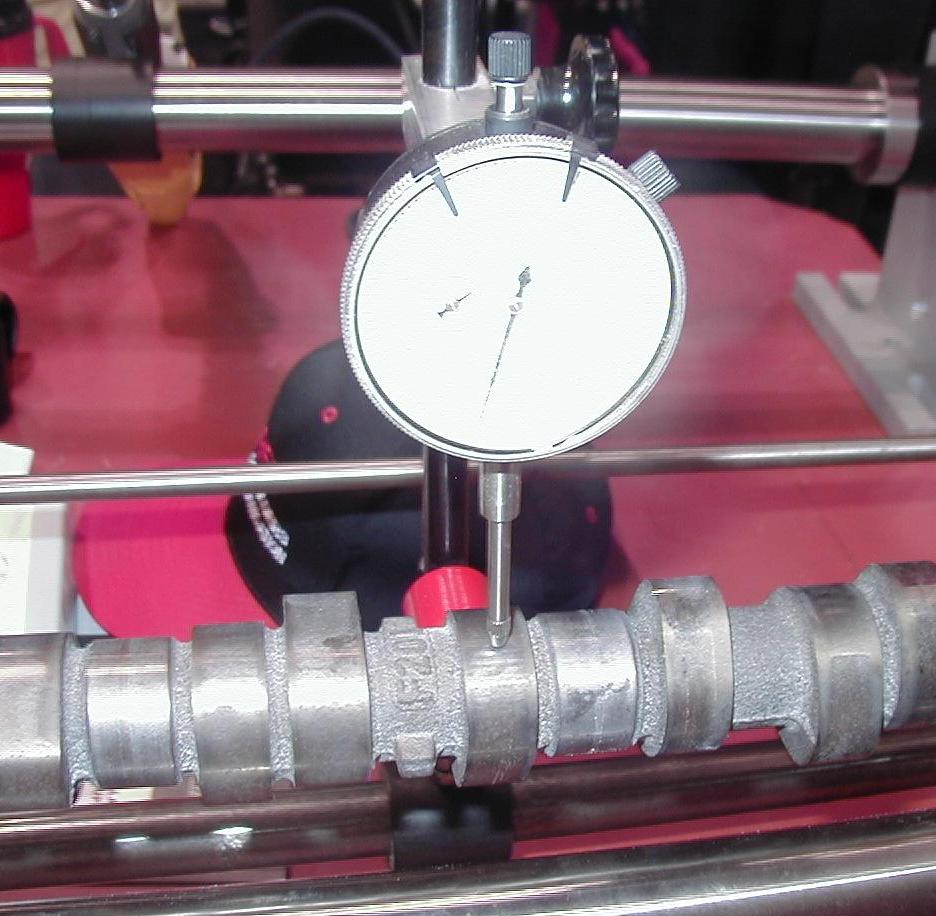 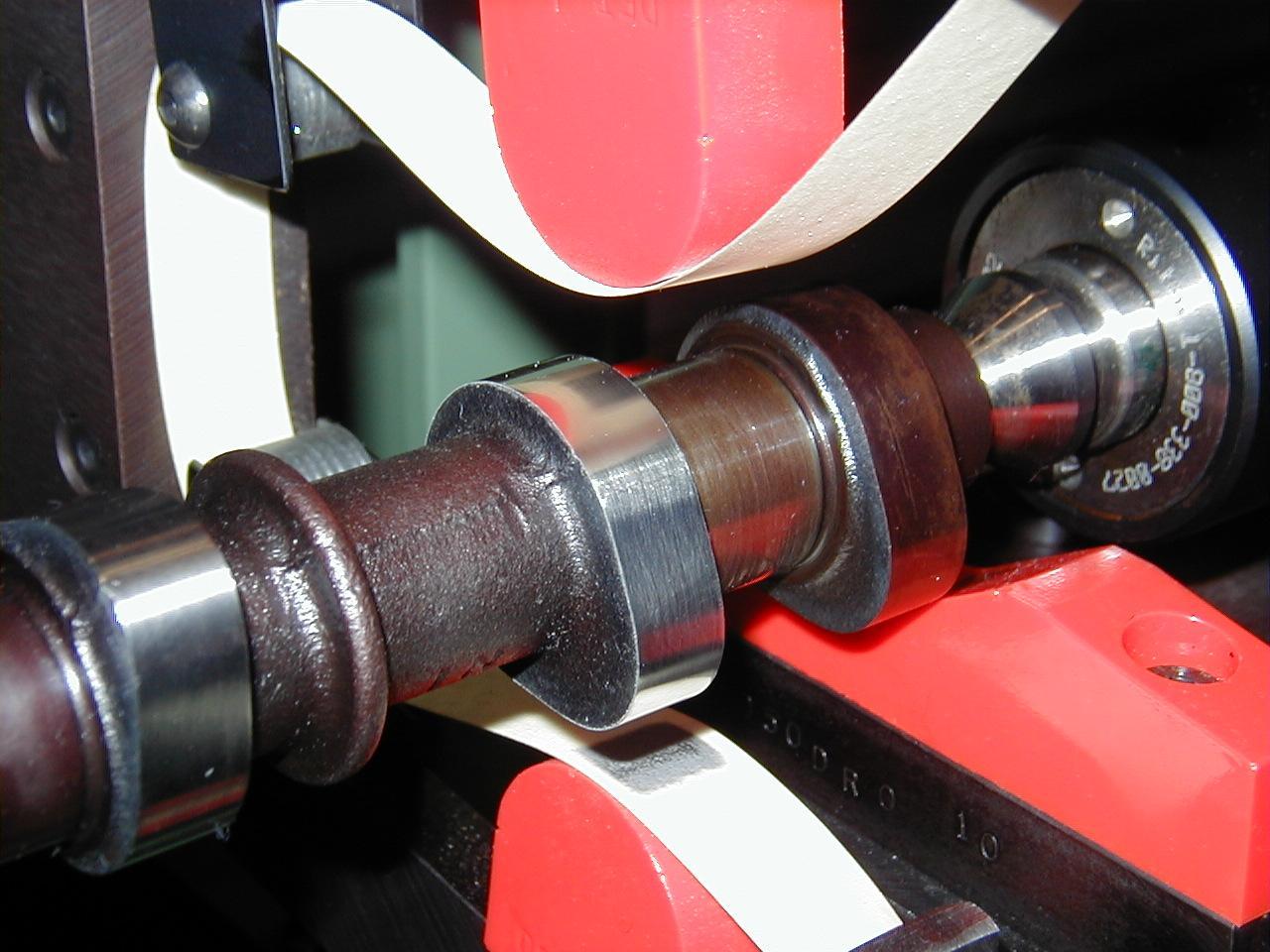  2.  Measure the camshaft and compare with factory specifications.		 OK		 NOT OK (describe the fault) __________________		_________________________________________________________________ 3.  Based on the inspection and measurement of the camshaft, what is the needed      action?  ______________________________________________________________	_________________________________________________________________	_________________________________________________________________